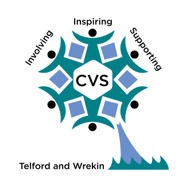 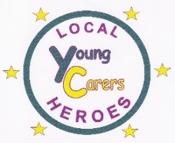 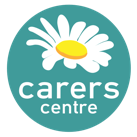 Telford & WrekinYoung Carers ServiceSELF REFERRAL AND INITIAL INFORMATION RECORDPLEASE RETURN TO info@telfordandwrekinyoungcarers.org.uk or call 01952 240209.  Please adhere to GDPR guidelines and password protect this document, sending password for access in separate email to the same email address.Instructions for password protection:PC: File – Info – Protect Document – Encrypt with PasswordMac: Word menu – Preferences – Personal Settings – Security – Password to openName of person making referral:Name of person making referral:Date of Referral:Date of Referral:Date of Referral:Date of Referral:Relationship to the Young Carer:Relationship to the Young Carer:Relationship to the Young Carer:Relationship to the Young Carer:Relationship to the Young Carer:Relationship to the Young Carer:Child/Young Person’s DetailsChild/Young Person’s DetailsChild/Young Person’s DetailsChild/Young Person’s DetailsChild/Young Person’s DetailsChild/Young Person’s DetailsFamily NameForenameGender:  Male      Female  Gender:  Male      Female  Gender:  Male      Female  AddressPostcodeTelephoneMobileDate of BirthAgeSchool attendedDetails of Person/People Young Carer is Caring forDetails of Person/People Young Carer is Caring forDetails of Person/People Young Carer is Caring forDetails of Person/People Young Carer is Caring forDetails of Person/People Young Carer is Caring forDetails of Person/People Young Carer is Caring forNameDate of BirthRelationship to Young CarerIllness/DisabilityAny further informationCompleted byDate completed